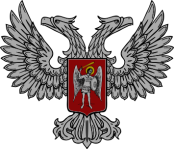 АДМИНИСТРАЦИЯ ГОРОДА ГОРЛОВКАРАСПОРЯЖЕНИЕглавы администрации17 мая  2022 г.		№  261-рг. ГорловкаО переименовании и утверждении УставаУЧРЕЖДЕНИЯ ДОПОЛНИТЕЛЬНОГО ОБРАЗОВАНИЯ - ШКОЛА ИСКУССТВ № 1 Г. ГОРЛОВКАС целью приведения уставных документов УЧРЕЖДЕНИЯ ДОПОЛНИТЕЛЬНОГО ОБРАЗОВАНИЯ - ШКОЛА ИСКУССТВ № 1
Г. ГОРЛОВКА в соответствие с организационно – правовой формой, предусмотренной Гражданским кодексом Донецкой Народной Республики, руководствуясь Распоряжением Правительства Донецкой Народной Республики от 25 декабря 2020 г. № 335 «О некоторых вопросах деятельности юридических лиц», статьей 56 Гражданского кодекса Донецкой Народной Республики, подпунктом 2.4.9 пункта 2.4. раздела 2, подпунктом 3.6.1. пункта 3.6. раздела 3, пунктом 4.1. раздела 4 Положения об администрации города Горловка, утвержденного распоряжением главы администрации от 13 февраля 2015 г. № 1-р (с изменениями от 24 марта 2020 г. № 291-р)1. Переименовать УЧРЕЖДЕНИЕ ДОПОЛНИТЕЛЬНОГО ОБРАЗОВАНИЯ - ШКОЛА ИСКУССТВ № 1 Г. ГОРЛОВКА (идентификационный код юридического лица 51009362) в МУНИЦИПАЛЬНОЕ БЮДЖЕТНОЕ УЧРЕЖДЕНИЕ ДОПОЛНИТЕЛЬНОГО ОБРАЗОВАНИЯ «ШКОЛА ИСКУССТВ № 1 Г. ГОРЛОВКА».2. Утвердить Устав МУНИЦИПАЛЬНОГО БЮДЖЕТНОГО УЧРЕЖДЕНИЯ ДОПОЛНИТЕЛЬНОГО ОБРАЗОВАНИЯ «ШКОЛА ИСКУССТВ № 1 Г. ГОРЛОВКА» (прилагается).3. Директору МУНИЦИПАЛЬНОГО БЮДЖЕТНОГО УЧРЕЖДЕНИЯ ДОПОЛНИТЕЛЬНОГО ОБРАЗОВАНИЯ «ШКОЛА ИСКУССТВ № 1
Г. ГОРЛОВКА» Потаповой С.И. обеспечить государственную регистрацию Устава в Департаменте государственной регистрации Министерства доходов и сборов Донецкой Народной Республики.4. Считать утратившими силу с даты регистрации  Устава МУНИЦИПАЛЬНОГО БЮДЖЕТНОГО УЧРЕЖДЕНИЯ ДОПОЛНИТЕЛЬНОГО ОБРАЗОВАНИЯ «ШКОЛА ИСКУССТВ № 1
Г. ГОРЛОВКА»:пункт 3 распоряжения главы администрации города Горловка от 13 марта 2017 г. № 174-р «О переименовании образовательного учреждения культуры»;распоряжение главы администрации города Горловка от 31 января 2020 г. № 83-р «О внесении изменений в Положение об УЧРЕЖДЕНИИ ДОПОЛНИТЕЛЬНОГО ОБРАЗОВАНИЯ - ШКОЛА ИСКУССТВ № 1
Г. ГОРЛОВКА».5. Настоящее Распоряжение вступает в силу с даты его подписания.6. Настоящее Распоряжение подлежит опубликованию на официальном сайте администрации города Горловка.Глава администрациигорода Горловка								И.С. Приходько